提醒的話：1. 請同學詳細填寫，這樣老師較好做統整，學弟妹也較清楚你提供的意見，謝謝！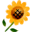 2. 甄選學校、科系請填全名；甄選方式與過程內容書寫不夠請續寫背面。         3. 可直接上輔導處網站https://sites.google.com/a/yphs.tw/yphsc/「甄選入學」區下載本表格，    以電子檔郵寄至yphs316@gmail.com信箱，感謝你！　　　　　              甄選學校甄選學校國立台北護理健康大學國立台北護理健康大學國立台北護理健康大學國立台北護理健康大學甄選學系甄選學系護理系護理系學生學測分數國英數社自總□大學個人申請■科技校院申請入學□軍事校院□特殊選才□大學個人申請■科技校院申請入學□軍事校院□特殊選才□大學個人申請■科技校院申請入學□軍事校院□特殊選才□正取■備取□未錄取□正取■備取□未錄取學測分數111210101053□大學個人申請■科技校院申請入學□軍事校院□特殊選才□大學個人申請■科技校院申請入學□軍事校院□特殊選才□大學個人申請■科技校院申請入學□軍事校院□特殊選才□正取■備取□未錄取□正取■備取□未錄取甄選方式與過程■學測佔(    55   %)國文*（  1  ），英文*（  3  ），數學*（  1  ），社會*（  1  ），自然*（  1  ）■面試佔(   25   %)一、形式：（教授：學生）人數=（  3：9  ），方式： 團體面試            題目用抽的，所有組員針對題目討論、發表看法，教授只會在一旁聽不會講話二、題目：如何利用大眾傳播美體或網際網路學習?■審查資料佔(   20  %)  或  □術科實作佔(     %)  或  □小論文佔(     %)□其他佔(     %)，請註明其他方式，如：面談與認識本系■學測佔(    55   %)國文*（  1  ），英文*（  3  ），數學*（  1  ），社會*（  1  ），自然*（  1  ）■面試佔(   25   %)一、形式：（教授：學生）人數=（  3：9  ），方式： 團體面試            題目用抽的，所有組員針對題目討論、發表看法，教授只會在一旁聽不會講話二、題目：如何利用大眾傳播美體或網際網路學習?■審查資料佔(   20  %)  或  □術科實作佔(     %)  或  □小論文佔(     %)□其他佔(     %)，請註明其他方式，如：面談與認識本系■學測佔(    55   %)國文*（  1  ），英文*（  3  ），數學*（  1  ），社會*（  1  ），自然*（  1  ）■面試佔(   25   %)一、形式：（教授：學生）人數=（  3：9  ），方式： 團體面試            題目用抽的，所有組員針對題目討論、發表看法，教授只會在一旁聽不會講話二、題目：如何利用大眾傳播美體或網際網路學習?■審查資料佔(   20  %)  或  □術科實作佔(     %)  或  □小論文佔(     %)□其他佔(     %)，請註明其他方式，如：面談與認識本系■學測佔(    55   %)國文*（  1  ），英文*（  3  ），數學*（  1  ），社會*（  1  ），自然*（  1  ）■面試佔(   25   %)一、形式：（教授：學生）人數=（  3：9  ），方式： 團體面試            題目用抽的，所有組員針對題目討論、發表看法，教授只會在一旁聽不會講話二、題目：如何利用大眾傳播美體或網際網路學習?■審查資料佔(   20  %)  或  □術科實作佔(     %)  或  □小論文佔(     %)□其他佔(     %)，請註明其他方式，如：面談與認識本系■學測佔(    55   %)國文*（  1  ），英文*（  3  ），數學*（  1  ），社會*（  1  ），自然*（  1  ）■面試佔(   25   %)一、形式：（教授：學生）人數=（  3：9  ），方式： 團體面試            題目用抽的，所有組員針對題目討論、發表看法，教授只會在一旁聽不會講話二、題目：如何利用大眾傳播美體或網際網路學習?■審查資料佔(   20  %)  或  □術科實作佔(     %)  或  □小論文佔(     %)□其他佔(     %)，請註明其他方式，如：面談與認識本系■學測佔(    55   %)國文*（  1  ），英文*（  3  ），數學*（  1  ），社會*（  1  ），自然*（  1  ）■面試佔(   25   %)一、形式：（教授：學生）人數=（  3：9  ），方式： 團體面試            題目用抽的，所有組員針對題目討論、發表看法，教授只會在一旁聽不會講話二、題目：如何利用大眾傳播美體或網際網路學習?■審查資料佔(   20  %)  或  □術科實作佔(     %)  或  □小論文佔(     %)□其他佔(     %)，請註明其他方式，如：面談與認識本系■學測佔(    55   %)國文*（  1  ），英文*（  3  ），數學*（  1  ），社會*（  1  ），自然*（  1  ）■面試佔(   25   %)一、形式：（教授：學生）人數=（  3：9  ），方式： 團體面試            題目用抽的，所有組員針對題目討論、發表看法，教授只會在一旁聽不會講話二、題目：如何利用大眾傳播美體或網際網路學習?■審查資料佔(   20  %)  或  □術科實作佔(     %)  或  □小論文佔(     %)□其他佔(     %)，請註明其他方式，如：面談與認識本系■學測佔(    55   %)國文*（  1  ），英文*（  3  ），數學*（  1  ），社會*（  1  ），自然*（  1  ）■面試佔(   25   %)一、形式：（教授：學生）人數=（  3：9  ），方式： 團體面試            題目用抽的，所有組員針對題目討論、發表看法，教授只會在一旁聽不會講話二、題目：如何利用大眾傳播美體或網際網路學習?■審查資料佔(   20  %)  或  □術科實作佔(     %)  或  □小論文佔(     %)□其他佔(     %)，請註明其他方式，如：面談與認識本系■學測佔(    55   %)國文*（  1  ），英文*（  3  ），數學*（  1  ），社會*（  1  ），自然*（  1  ）■面試佔(   25   %)一、形式：（教授：學生）人數=（  3：9  ），方式： 團體面試            題目用抽的，所有組員針對題目討論、發表看法，教授只會在一旁聽不會講話二、題目：如何利用大眾傳播美體或網際網路學習?■審查資料佔(   20  %)  或  □術科實作佔(     %)  或  □小論文佔(     %)□其他佔(     %)，請註明其他方式，如：面談與認識本系■學測佔(    55   %)國文*（  1  ），英文*（  3  ），數學*（  1  ），社會*（  1  ），自然*（  1  ）■面試佔(   25   %)一、形式：（教授：學生）人數=（  3：9  ），方式： 團體面試            題目用抽的，所有組員針對題目討論、發表看法，教授只會在一旁聽不會講話二、題目：如何利用大眾傳播美體或網際網路學習?■審查資料佔(   20  %)  或  □術科實作佔(     %)  或  □小論文佔(     %)□其他佔(     %)，請註明其他方式，如：面談與認識本系■學測佔(    55   %)國文*（  1  ），英文*（  3  ），數學*（  1  ），社會*（  1  ），自然*（  1  ）■面試佔(   25   %)一、形式：（教授：學生）人數=（  3：9  ），方式： 團體面試            題目用抽的，所有組員針對題目討論、發表看法，教授只會在一旁聽不會講話二、題目：如何利用大眾傳播美體或網際網路學習?■審查資料佔(   20  %)  或  □術科實作佔(     %)  或  □小論文佔(     %)□其他佔(     %)，請註明其他方式，如：面談與認識本系心得與建議◎審查資料製作建議：簡單 整齊◎整體準備方向與建議：北護面試其實只要大方 敢發表就好了題目很活 很難準備面試的時候可以忽略教授的存在，面試前的討論時間要盡量多講話◎審查資料製作建議：簡單 整齊◎整體準備方向與建議：北護面試其實只要大方 敢發表就好了題目很活 很難準備面試的時候可以忽略教授的存在，面試前的討論時間要盡量多講話◎審查資料製作建議：簡單 整齊◎整體準備方向與建議：北護面試其實只要大方 敢發表就好了題目很活 很難準備面試的時候可以忽略教授的存在，面試前的討論時間要盡量多講話◎審查資料製作建議：簡單 整齊◎整體準備方向與建議：北護面試其實只要大方 敢發表就好了題目很活 很難準備面試的時候可以忽略教授的存在，面試前的討論時間要盡量多講話◎審查資料製作建議：簡單 整齊◎整體準備方向與建議：北護面試其實只要大方 敢發表就好了題目很活 很難準備面試的時候可以忽略教授的存在，面試前的討論時間要盡量多講話◎審查資料製作建議：簡單 整齊◎整體準備方向與建議：北護面試其實只要大方 敢發表就好了題目很活 很難準備面試的時候可以忽略教授的存在，面試前的討論時間要盡量多講話◎審查資料製作建議：簡單 整齊◎整體準備方向與建議：北護面試其實只要大方 敢發表就好了題目很活 很難準備面試的時候可以忽略教授的存在，面試前的討論時間要盡量多講話◎審查資料製作建議：簡單 整齊◎整體準備方向與建議：北護面試其實只要大方 敢發表就好了題目很活 很難準備面試的時候可以忽略教授的存在，面試前的討論時間要盡量多講話◎審查資料製作建議：簡單 整齊◎整體準備方向與建議：北護面試其實只要大方 敢發表就好了題目很活 很難準備面試的時候可以忽略教授的存在，面試前的討論時間要盡量多講話◎審查資料製作建議：簡單 整齊◎整體準備方向與建議：北護面試其實只要大方 敢發表就好了題目很活 很難準備面試的時候可以忽略教授的存在，面試前的討論時間要盡量多講話◎審查資料製作建議：簡單 整齊◎整體準備方向與建議：北護面試其實只要大方 敢發表就好了題目很活 很難準備面試的時候可以忽略教授的存在，面試前的討論時間要盡量多講話E-mailjoaniln117@gmail.comjoaniln117@gmail.comjoaniln117@gmail.comjoaniln117@gmail.comjoaniln117@gmail.comjoaniln117@gmail.comjoaniln117@gmail.comjoaniln117@gmail.com手機